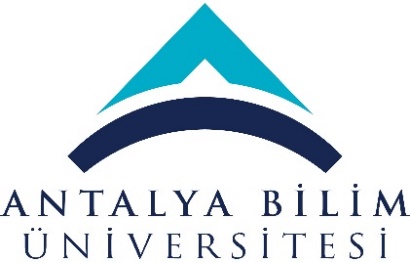 T.C.ANTALYA BİLİM ÜNİVERSİTESİ                                                                           MÜHENDİSLİK FAKÜLTESİ          ELEKTRİK-ELEKTRONİK MÜHENDİSLİĞİ BÖLÜMÜ            MEMS ARAŞTIRMA LABORATUVARINA AİT DEMİRBAŞ LİSTESİ                 Tarih: 12.12.2019            Laboratuvar Sorumlusu: Mustafa İlker BEYAZ                  Laboratuvar Yeri: AB-02Sıra Noİş Kaleminin Adı ve Kısa AçıklamasıBirimi Miktarı1NANOVAK VACUUM CONTROL -NVVC 01Adet12NANOVAK VACUUM CONTROL-NVTT 02Adet13NANOVAK GAS CONTROL-NVGC 04Adet14NANOVAK POWER SUPPLY-NVPS 14Adet15NANOVAK SPUTTERING CHAMBER-NUTS 400Adet16PURELAB DIE SYSTEM-DV 25Adet17SPIN COATER - WS-650 MZ-23NPPAdet18NEWPORT UV ILLUMINATOR-92520-1000Adet19NEWPORT EXPOSURE CONTROL-68945Adet110NEWPORT POWER SUPPLY-69920Adet111NEWPORT MASK ALLIGNMENT FIXTURE -83210-VAdet112COLD LIGHT- JD9025HSAdet113MOVING DIGITAL MAGNIFIER-MPRC-3Adet114NEWPORT FLOATING ISOLATION OPTICAL TABLE - B130828Adet115KEITHLEY PICOAMMETER - 4026097Adet116KEITHLEY DIGITAL MULTIMETTER -1424087Adet117TEKTRONIX MULTIDOMAIN OSCILOSCOPE-MDO3024Adet118KEITHLEY POWER SUPPLY-9010773Adet119AA TECH DIGITAL STORAGE OSCILISCOPE - ADS-3102BAdet120BK PRECISION FUNCTION GENERATOR-4011AAdet121KEITHLEY WAVE FORM GENERATOR-1425040Adet122NI DATA AQUISITION CARD-NI USB 6229Adet123AGILENT TECHNOLOGIES MICROWAVE ANALYZER-N9916AAdet124ANRITSU VNA MASTER-MS 2028 CAdet125SONY DIGITAL CAMERA -RX10 IIIAdet126LAB COMPANION OPEN AIR SHAKER-OS-3000Adet127Anritsu MS2028C Vektörel ağ analizörü ve kalibrasyon kitiAdet128Agilent N9916A Skaler ağ analizörü ve kalibrasyon kitiAdet129WR90 Dalga Klavuzu ve adaptörüAdet130WR430 Dalga Klavuzu ve adaptörüAdet131WR284 Dalga Klavuzu ve adaptörüAdet132WR187 Dalga Klavuzu ve adaptörüAdet133WR 137 Dalga Klavuzu ve adaptörüAdet134SMA Esnek Koaksiyel KabloAdet135HyperLOG 6080 Log-Periodic Dipol AntenAdet136YH862D Dijital İstasyonlu HavyaAdet1